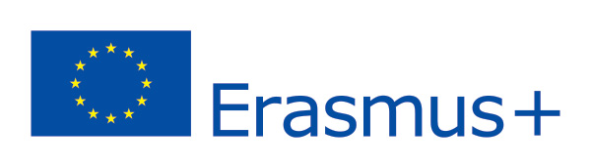 Załącznik nr 2 do zapytania ofertowego – wzór umowy                                                                                                              …………………… dn………….…UMOWAzawarta pomiędzy: Zespołem Szkół Technicznych w Szczecinku z siedzibą w 78-400 Szczecinek przy ulicy Koszalińskiej 81 reprezentowanym przez: Dyrektor Szkoły Panią mgr Danutę Czajkowską zwanym dalej „Zamawiającym", a ....................................................................................... z siedzibą ………………… ………………     reprezentowanym przez ………………….......……….. zwanym w dalszej części umowy „Wykonawcą".§ 1. PRZEDMIOT UMOWYZamawiający zleca, a Wykonawca zobowiązuje się do wykonania usługa polegająca na organizacji staży zagranicznych dla 34 uczniów i 5 opiekunów w ramach realizowanego przez Zespól Szkól Technicznych w Szczecinku projektu nr: 2016-1-PL01-KAI02-023667 „Staże szansą na wzrost kompetencji" współfinansowanego ze środków Unii Europejskiej w ramach Programu ERASMUS +. § 2. TERMIN REALIZACJI PRZEDMIOTU UMOWYTermin realizacji do dnia 31.05.2017r. § 3. ZOBOWIĄZANIA WYKONAWCY1. Przedmiot zlecenia ma być wykonany zgodnie z wymaganiami zawartymi w Zapytaniu Ofertowym     (i ewentualnymi wyjaśnieniami i zmianami do Zapytania) oraz zgodnie z ofertą złożoną przez Wykonawcę.      Kopia Zapytania Ofertowego oraz jego wyjaśnień i zmian stanowi załącznik nr 2 do niniejszej umowy,     natomiast kopia Oferty stanowi załącznik nr 1 do niniejszej umowy. 2. Wykonawca oświadcza, że jest uprawniony do prowadzenia działalności gospodarczej w zakresie objętym     przedmiotem umowy. 3. Wykonawca oświadcza, że posiada odpowiednie możliwości osobowe, techniczne i finansowe konieczne do      realizacji przedmiotowej umowy. § 4. ZOBOWIĄZANIA ZAMAWIAJĄCEGO1. Zamawiający zobowiązany jest do wskazania osoby odpowiedzialnej za koordynacją prac związanych z     realizacją niniejszej umowy (koordynator staży).2. Dane personalne szkolonych zostaną przekazane Wykonawcy po podpisaniu umowy na osobnym wykazie     sporządzonym przez Zamawiającego.§ 5. ROZLICZENIE FINANSOWEZa zrealizowanie całego zamówienia, Zamawiający zobowiązuje się zapłacić Wykonawcy ogólną kwotę brutto: ………………. zł (słownie: …………………….. zł.); Zamawiający zobowiązuje się płacić za wykonanie zamówienia kwotę określoną w formularzu oferty, jednak nie więcej niż równowartość kwoty ……….euro wg kursu podanego przez Narodową Agencję Programu Erasmus+ ……………………., na każdy składnik kosztów oddzielnie.Rozliczenia między stronami będą dokonywane w złotych polskich (PLN).Płatność nastąpi po rozliczeniu się z zamówionej usługi przed Dyrektorem ZSTecnicznych i wystawieniu     Faktury VAT. Wynagrodzenie określone w ust. 1 obejmuje wszelkie koszty, jakie poniesie Wykonawca z tytułu należytej i     zgodnej z umową oraz obowiązującymi przepisami prawa, realizacji zlecenia. Zapłata nastąpi przelewem na numer rachunku podanego przez Wykonawcę, na podstawie wystawionych faktur w terminie 30 dni od dnia dostarczenia prawidłowo wystawionych faktur sporządzanych sukcesywnie w miarę realizacji projektu. Wykonawca otrzyma zaliczkę w wysokości wartości określonej dla pierwszej mobilności (stażu) na 14 dni przed jego rozpoczęciem.Za dzień zapłaty uważa się dzień złożenia polecenia przelewu przez Zamawiającego. § 6. KARY UMOWNEZamawiający będzie dochodził odszkodowań, na zasadach ogólnych w przypadku powstania szkód wynikających z niewykonania bądź nieprawidłowego wykonania przez Wykonawcę zamówienia.1. Strony postanawiają, że obowiązującą ich formą odszkodowania za niewykonanie lub nienależyte     wykonanie umowy będą kary umowne naliczane w następujących wypadkach i wysokościach:za odstąpienie od umowy z przyczyn zależnych od Wykonawcy – Wykonawca poniesie wszelkie koszty poniesione przez Zespół Szkół Technicznych w Szczecinku związane z realizacją programu.w przypadku odstąpienia Zespołu Szkół Technicznych w Szczecinku od realizacji zamówienia, poniesie on całość kosztów Wykonawcy poniesionych na realizację programu.2. Niezależnie od powyżej zastrzeżonych kar, w przypadku wystąpienia zwłoki Wykonawcy w     wykonaniu przez niego zobowiązań przyjętych niniejszą umową, Zamawiający może zlecić ich     wykonanie wybranemu przez siebie oferentowi na koszt Wykonawcy.3. W przypadku opóźnienia w płatności Wykonawcy przysługują odsetki ustawowe. § 7. ODSTĄPIENIE OD UMOWY1. Zamawiający może odstąpić od umowy jeżeli:a) Wykonawca nie rozpoczął wykonywania niniejszej umowy bez uzasadnionych przyczyn lub przerwał      jej wykonywanie z przyczyn niezależnych od Zamawiającego i nie wznowił realizacji umowy pomimo      wezwania Zamawiającego przez okres dłuższy niż 7 dni;b) Wykonawca nie wykonuje lub też nienależycie wykonuje swoje zobowiązania umowne;c) zostanie ogłoszona upadłość lub rozwiązanie firmy Wykonawcy;d) zostanie wydany nakaz zajęcia majątku Wykonawcy.2. Odstąpienie od umowy powinno nastąpić w formie pisemnej pod rygorem nieważności takiego     odstąpienia i powinno zawierać uzasadnienie.§ 8. POSTANOWIENIA KOŃCOWE1. Wszelkie sytuacje sporne, które mogą powstać na tle realizacji niniejszej umowy będą rozstrzygane     przez właściwy dla siedziby Zamawiającego Sąd Powszechny.2. W sprawach nieuregulowanych w niniejszej umowie mają zastosowanie przepisy ustawy Prawo     zamówień publicznych oraz Kodeksu Cywilnego3. Wszelkie zmiany i uzupełnienia niniejszej umowy wymagają dla swojej ważności formy pisemnej pod rygorem nieważności3. Umowę sporządzono w dwóch jednobrzmiących egzemplarzach, po jednym dla Wykonawcy i     Zamawiającego               ZAMAWIAJĄCY :		    	                            WYKONAWCA :          ..............................................				           ................................................